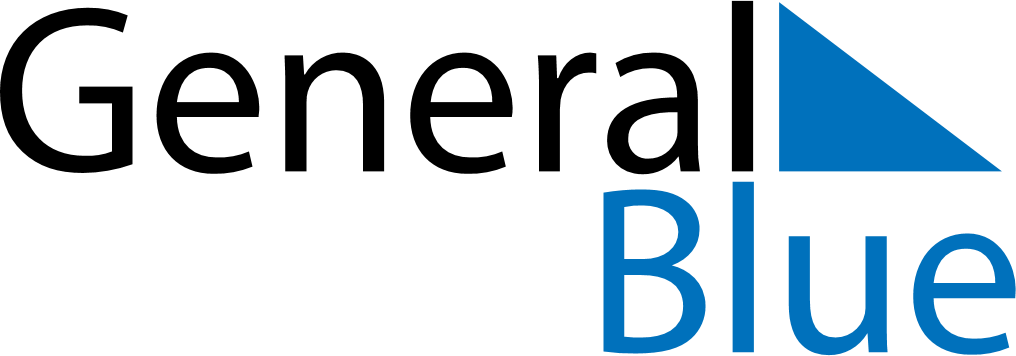 Q2 of 2027United Arab EmiratesQ2 of 2027United Arab EmiratesQ2 of 2027United Arab EmiratesQ2 of 2027United Arab EmiratesQ2 of 2027United Arab EmiratesQ2 of 2027United Arab EmiratesQ2 of 2027United Arab EmiratesApril 2027April 2027April 2027April 2027April 2027April 2027April 2027April 2027April 2027SundayMondayMondayTuesdayWednesdayThursdayFridaySaturday1234556789101112121314151617181919202122232425262627282930May 2027May 2027May 2027May 2027May 2027May 2027May 2027May 2027May 2027SundayMondayMondayTuesdayWednesdayThursdayFridaySaturday12334567891010111213141516171718192021222324242526272829303131June 2027June 2027June 2027June 2027June 2027June 2027June 2027June 2027June 2027SundayMondayMondayTuesdayWednesdayThursdayFridaySaturday1234567789101112131414151617181920212122232425262728282930May 16: Feast of the Sacrifice (Eid al-Adha)Jun 6: Islamic New Year